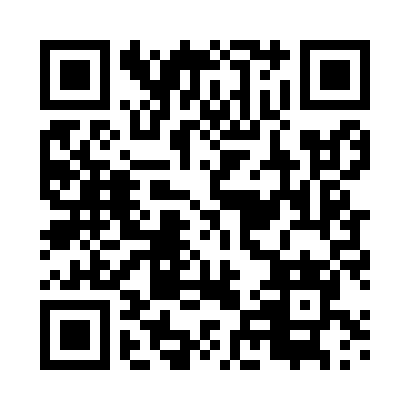 Prayer times for Sawaly, PolandMon 1 Apr 2024 - Tue 30 Apr 2024High Latitude Method: Angle Based RulePrayer Calculation Method: Muslim World LeagueAsar Calculation Method: HanafiPrayer times provided by https://www.salahtimes.comDateDayFajrSunriseDhuhrAsrMaghribIsha1Mon4:026:0612:375:037:089:042Tue3:596:0312:365:047:109:073Wed3:566:0112:365:067:129:094Thu3:535:5912:365:077:149:125Fri3:505:5612:355:087:159:146Sat3:475:5412:355:097:179:177Sun3:435:5212:355:117:199:198Mon3:405:4912:355:127:219:229Tue3:375:4712:345:137:239:2410Wed3:345:4512:345:147:249:2711Thu3:315:4212:345:167:269:2912Fri3:275:4012:335:177:289:3213Sat3:245:3812:335:187:309:3514Sun3:215:3512:335:197:319:3815Mon3:175:3312:335:207:339:4016Tue3:145:3112:325:227:359:4317Wed3:105:2912:325:237:379:4618Thu3:075:2612:325:247:399:4919Fri3:035:2412:325:257:409:5220Sat3:005:2212:325:267:429:5521Sun2:565:2012:315:287:449:5822Mon2:525:1812:315:297:4610:0123Tue2:495:1612:315:307:4810:0424Wed2:455:1312:315:317:4910:0725Thu2:415:1112:315:327:5110:1026Fri2:375:0912:315:337:5310:1427Sat2:335:0712:305:347:5510:1728Sun2:295:0512:305:357:5610:2029Mon2:255:0312:305:377:5810:2430Tue2:215:0112:305:388:0010:28